La scuola propone attività di pre-scuola con ripasso di matematica, italiano, inglese e attività ricreative quali sport, arte, musica, scienze. Le attività saranno al mattino e/o al pomeriggio secondo un orario da stabilire in base alle adesioni indicativamente dalle 8.00 alle 12.00  o al pomeriggio dalle 14.00 alle 16.30 sia nel plesso di Novi che Rovereto. La conferma della realizzazione, I dettagli degli orari, delle date e delle attività verranno divulgati in seguito in base al numero minimo di adesioni pervenute.ISCRIZIONE ATTIVITA PRE SCUOLA IC. R. GASPARINIIL SOTTOSCRITTO (NOME E COGNOME) …………………………………………………………………GENITORE DI …………………………………………………………………Cell. Mamma …………………………..Cell. Papà ……………………………….CLASSE E SEZIONE  ………………………………                         PRIMARIA                      SECONDARIAINTENDE ISRIVERE IL PROPRIO FIGLIO/A ALLE ATTIVITA’ DI PRESCUOLA DELL’ I.C. ” R.GASPARINI”di NOVI .NELLE SEGUENTI SETTIMANE:dal 23/08/2021 al 27/08/2021dal 30/08/2021 al 03/09/2021dal 06/09/2021 al 10/09/2021PREFERENZA PER FASCIA ORARIA :MATTINOPOMERIGGIOViste le rigide procedure di sicurezza del protocollo Covid, il numero di iscrizioni potrà essere soggetto a limitazione privilegiando i ragazzi che per necessità famigliari hanno più bisogno di accoglienza rispetto ad altri per questo vi chiediamo di indicare :La mamma lavora fuori casa?SiNoIl Papà lavora fuori casa?SiNoC’è la possibilità di affidare il bambino ai Nonni?SINoIl bambino ha necessità di attività di recupero perché indietro con il percorso scolastico?SINOLe adesioni dovranno pervenire entro il 15 luglio 2021 recapitando il modulo firmato e compilato di persona alla segreteria o tramite mail.DATA: ……………..                                                                   FIRMA GENITORE:  ……………………………………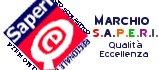 ISTITUTO COMPRENSIVO  "R. Gasparini" Novi di ModenaViale Martiri della Libertà 18B – 41016 - Tel.059/670129 -  Fax 059/676735E-mail:moic80500q@istruzione.it  - C.F.: 90016270366 –Sito web: http:/www.comprensivonovi.it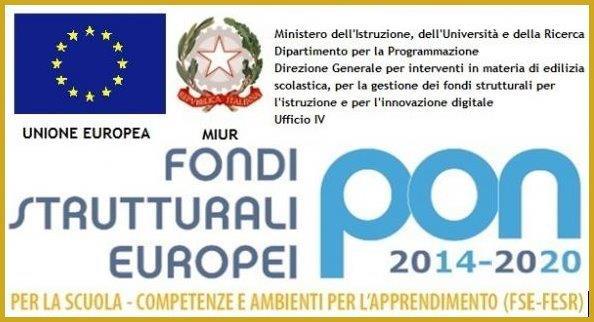 